EYFS Expressive Art & Design							 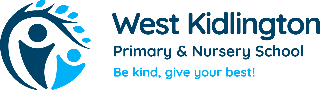 at West Kidlington Primary School - Cycle A and Cycle BEYFS Statutory RequirementThe development of children’s artistic and cultural awareness supports their imagination and creativity. It is important that children have regular opportunities to engage with the arts, enabling them to explore and play with a wide range of media and materials. The quality and variety of what children see, hear and participate in is crucial for developing their understanding, self-expression, vocabulary and ability to communicate through the arts. The frequency, repetition and depth of their experiences are fundamental to their progress in interpreting and appreciating what they hear, respond to and observe.Art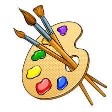 NurseryReceptionYEAR 1/2CYCLE A(2023/24)Marking with purposeDraw line and circlesMake enclosures with toolsPrinting and notice print effect can be differentColours names and matching3d models and creationsUsing materials to join other materialsUse natural materials to make and explain their creationUsing different tools to create with- paint brush, pencils, felt tip pen, twigs, fingers spongesEnclose faces and give expressionRepresent stories and rhymes that have been read to themFirework picture- onomatopoeic words represented as a symbol  or markChristmas pictureDraw their house or journeyArtists Cycle AAndy Goldsworthy- natural artEric Carl- tissue paperKenneth Noland- circlesStik- stick people -Street artArtists Cycle BAndy Goldsworth-y natural artYayoi Kusama- dotsPiet Mondrian- block and lineDrawingColourPaintingPrintingTextiles Man Made and Natural3DArtistsPollockKandinskyMonetVan GoughArt movement: Impressionism Media: Drawing  Outcome: Self-portraits Artist: Monet  Media: Etching/Printing Outcome: Abstract etching using different shapes and lines.  Artist: Jean Deyrolle  Media: 3D art (collage) Outcome: Landscapes  Artist: Everett Spruill Media: Poster Paint Outcome: Landscapes Artist: Sharon Hackman Media: Clay Outcome: Still life  Artist: Isabelle Dupuy All outcomes will include features of the art movement being taught.CYCLE B(2024/25)Marking with purposeDraw line and circlesMake enclosures with toolsPrinting and notice print effect can be differentColours names and matching3d models and creationsUsing materials to join other materialsUse natural materials to make and explain their creationUsing different tools to create with- paint brush, pencils, felt tip pen, twigs, fingers spongesEnclose faces and give expressionRepresent stories and rhymes that have been read to themFirework picture- onomatopoeic words represented as a symbol  or markChristmas pictureDraw their house or journeyArtists Cycle AAndy Goldsworthy- natural artEric Carl- tissue paperKenneth Noland- circlesStik- stick people -Street artArtists Cycle BAndy Goldsworth-y natural artYayoi Kusama- dotsPiet Mondrian- block and lineArt movement: Pop Art Media: Drawing  Outcome: Self-portraits Artist: Warhol Media: Printing Outcome: Abstract prints using shape and colour.  Artist: Roy Lichtenstein Media: 3D art (mosaic) Outcome: Landscapes Artist: Warhol, Antoni Guadi  Media: Water Colours and Acrylics  Outcome: Landscapes  Artist: Alejois Lorenzo Media: Clay   Outcome: Still life  Artist: Gardani All outcomes will include features of the art movement being taught.  Design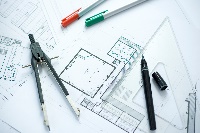 NurseryReceptionYEAR 1/2CYCLE A(2023/24)Make Christmas Mat- Andy Goldsworthy styleRangoli pattern with chalkEaster egg patternsDesign a bike with accessoriesWrapping paper patternWaterproof coat for teddyTextiles: Hanging decorations   Mechanics: Moving sea creatures  Structures: Shoebox castles  Cooking: Food from the rainforest  Construction: Flight CYCLE B(2024/25)Design and decorate a Christmas tree wool/ pipe cleaners, wool and glue (wrap technique)Wrapping paper patternDesign a hatWaterproof coat for teddyWheels and axles: Land pirate ships  Textiles: Hand puppets Mechanics: Moving pictures  Cooking:  Structures: Tudor houses  Music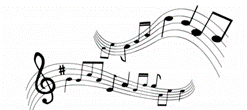 NurseryReceptionYEAR 1/2CYCLE A(2023/24)Nursery RhymesAutumn songsTopic related songsNumber songsClapping rhythmsPitch- high and lowTempo- fast and slowFilm music/ TelevisionPop, Jazz,Weekly singing session with Jenny Matthews music specialist.Churanga music schemeUnit 1 – How Does Music Help Us to Make Friends? Exploring Simple Patterns Unit 2 – How Does Music Teach Us about the Past? Focus on Dynamics & Tempo CYCLE B(2024/25)Nursery RhymesAutumn songsTopic related songsNumber songsClapping rhythmsPitch- high and lowTempo- fast and slowFilm music/ televisionPop, Jazz,Instruments orchestra and from other countries Unit 5 – What Songs Can We Sing to Help Us through the Day? Having Fun with Improvisation Unit 6 – How Does Music Teach Us About Looking After Our Planet? Explore Sound and Create a Story Drama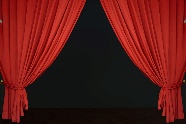 NurseryReceptionYEAR 1/2CYCLE A(2023/24)Role play areaRe-enact stories we’re going on a bear HuntLittle Red Riding HoodWe’re Going on a Bear HuntThree Billy Goats GruffThree Little PigsChristmasChristmas retelling of story using small worldOpportunities to access small world toys related to stories that have been read to themAdults model stories to them using small world toysHelicopter storiesChristmas performanceChristmas productionEnglish-Hot seatingFreeze frameWhole class retellingRE acting out stories from the bibleActing out stories in groupsPerforming some of these to the classCYCLE B(2024/25)Role play areaRe-enact stories we’re going on a bear HuntLittle Red Riding HoodWe’re Going on a Bear HuntThree Billy Goats GruffThree Little PigsChristmasChristmas retelling of story using small worldOpportunities to access small world toys related to stories that have been read to themAdults model stories to them using small world toys